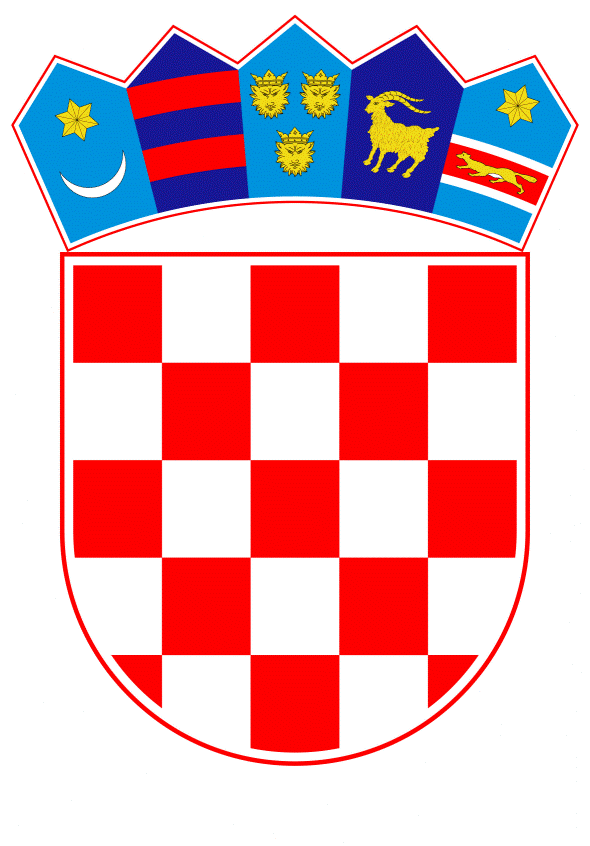 VLADA REPUBLIKE HRVATSKEZagreb, 7. lipnja 2023._________________________________________________________________________________________________________________________________________________________________________________________________________________________________PrijedlogNa temelju članka 31. stavka 3. Zakona o Vladi Republike Hrvatske („Narodne novine“, br. 150/11., 119/14., 93/16., 116/18. i 80/22.) i točke II. Odluke o kriterijima i postupku za prihvaćanje pokroviteljstva Vlade Republike Hrvatske („Narodne novine“, broj 44/16.), Vlada Republike Hrvatske je na sjednici održanoj __________ 2023. donijelaZ A K L J U Č A K	1.	Vlada Republike Hrvatske prihvaća pokroviteljstvo nad manifestacijom predstavljanja Sinjske alke u Beču, sukladno zamolbi Viteškog alkarskog društva Sinj.2.	Ministarstvo vanjskih i europskih poslova sufinancirat će navedenu manifestaciju, u iznosu od 4.000,00 eura, iz vlastitih sredstava osiguranih u Državnom proračunu Republike Hrvatske za 2023. godinu.KLASA: URBROJ: Zagreb,     PREDSJEDNIKmr. sc. Andrej PlenkovićO B R A Z L O Ž E N J EVlada Republike Hrvatske zaprimila je zamolbu udruge Viteško alkarsko društvo Sinj za predmetnim pokroviteljstvom.S obzirom na to da postoji veliko zanimanje Hrvata iz Beča, koji su Alku prepoznali kao izvornu svehrvatsku, a time i njihovu baštinu udruga Viteško alkarsko društvo Sinj načinila je koncept njezina predstavljanja u Beču.Predstavljanje Sinjske alke organizirat će se od 16. do 18. lipnja 2023. pokaznom trkom uz bogat kulturno-umjetnički program i gastronomske specijalitete Splitsko-dalmatinske županije na Hipodromu Badenskoga kasačkog kluba u Badenu te mimohodom alkarske povorke u perivoju dvorca Schönbrunn i alkarskom gala večeri u bečkom Kursalonu.Sinjska alka pripada najvažnijoj hrvatskoj nematerijalnoj kulturnoj baštini, upisanoj na UNESCO-ov Reprezentativni popis nematerijalne kulturne baštine čovječanstva.Procjenjuje se da će dani Alke u Badenu i Beču pozitivno djelovati kako na zajednicu Hrvata tako i na veze domovinske i iseljene Hrvatske općenito.Slijedom navedenoga, a s obzirom da se radi o događaju koje je od interesa za Republiku Hrvatsku s obzirom na kulturni, povijesni, međunarodni te tradicijski značaj Sinjske alke, kao i doprinos promociji i prezentaciji Hrvatske na Austrijskom tržištu predlaže se prihvaćanje pokroviteljstva nad navedenom manifestacijom.Predlagatelj:Ministarstvo vanjskih i europskih poslovaPredmet:Prijedlog za prihvaćanje pokroviteljstva Vlade Republike Hrvatske nad manifestacijom predstavljanja Sinjske alke u Beču